Data Displays     -     Answer Key     -      Section 10.3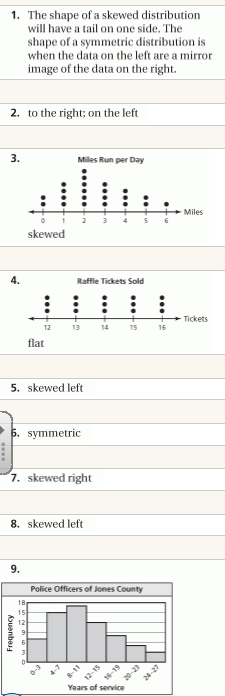 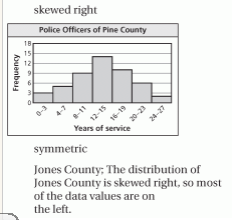 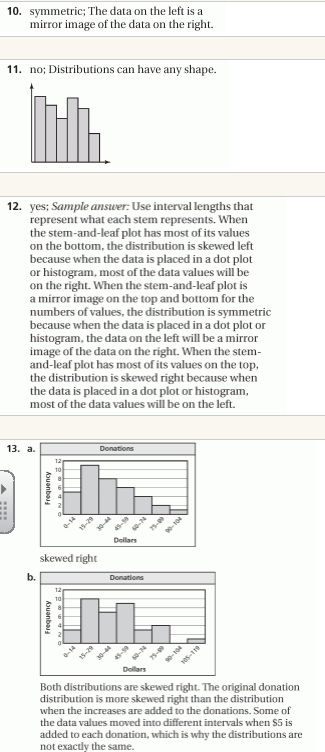 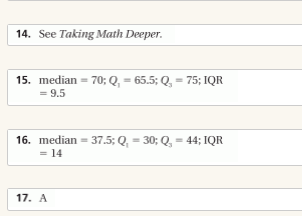 